АВТОМОБИЛЬНЫЙ ПРОТИВОУГОННЫЙ КОМПЛЕКС «СПРИНГ».КРАТКАЯ ИНСТРУКЦИЯ ПОЛЬЗОВАТЕЛЯСпасибо за выбор противоугонного комплекса «СПРИНГ»!Более 20 лет мы разрабатываем самые современныеи эффективные методы защиты Вашего автомобиля от угона,и делаем использование наших систем максимально удобными!Перед началом использования охранной системы, незамедлительно измените заводской pin-код на индивидуальный.Радиометка.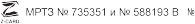 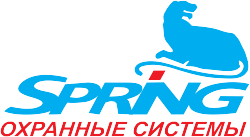 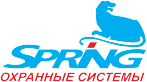 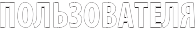 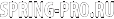 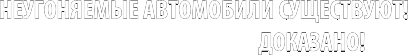 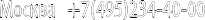 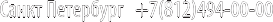 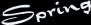 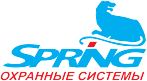 Радиометка используется для вторичной идентификации владельца при заведённом двигателе как в движении, так и при остановках. Система предусматривает возможность нахождения  нескольких  радиометок   в салоне автомобиля с одновременным их распознаванием. Дальность уверенной связи до 5 метров. Радиометка выполнена в пыле- влагозащищённом корпусе. В радиометке используется элемент питания CR2032 (средний срок службы – 6 мес). Для замены элемента питания открутите 8 винтов корпуса, откройте корпус, аккуратно извлеките электронную плату, замените элемент питания, соберите в обратной последовательности. Закручивайте последовательно диаметрально противоположные винты с целью равномерного сжатия уплотнительной резинки. Во избежание повреждения радиометки, рекомендуем производить замену элементов питания специалистами сервисных центров при ежегодном	прохождении	технического обслуживания.Pin-код.Pin-код используется для отключения режима «ОХРАНА» при помощи штатной кнопки автомобиля, расположение которой, указывается в гарантийном талоне. Если система находится в режиме «ОХРАНА», запуск двигателя невозможен, электромеханический замок капота (если он входит в комплектацию) закрыт. Перед запуском двигателя необходимо ввести pin-код. Описание ввода pin-кода смотрите  в  разделе  «Отключение  режима«ОХРАНА».Электромеханический замок капота.Представляет собой механический запорныйэлемент с электрическим управлением. Механическая часть замка капота изготовлена из высокопрочных  металлических  элементов и содержит «антиспильную» защиту  в местах возможного доступа к его элементам снаружи. Для аварийного доступа в подкапотное пространство (например, при разряженном аккумуляторе) предусмотрена аварийная клемма питания (расположение которой, указывается в гарантийном талоне противоугонного комплекса).Запирание электромеханического замка капота происходит автоматически через одну секунду после:Перехода в режим «ОХРАНА»;При активации функции «Anti Hi Jack» (потеря связи с радиометкой при работающем двигателе).Открытие электромеханического замка капота происходит через 1 секунду после ввода pin-кода. Если Вы случайно потянули штатный рычаг открытия капота раньше, чем ввели pin-код (электромеханический замок капота находится в закрытом состоянии), то прежде чем ввести pin-код, необходимо закрыть капот обратно на штатный замок автомобиля! Для этого необходимо аккуратно двумя ладонями надавить на ребра жёсткости краёв капота до характерного щелчка.Постановка в режим «ОХРАНА».Система переходит в режим «ОХРАНА» автоматически через 10 секунд, после закрытия водительской двери при выключенном   зажигании.    Для    удобства (на непродолжительной стоянке) можно активировать задержку автопостановки в режим «ОХРАНА» на 15 минут. Для этого после     выключения     зажигания     нажмитена   «секретную»   кнопку   и   удерживайте   её3 секунды до продолжительного сигнала зуммера. В режиме «ОХРАНА» запуск двигателя невозможен.Отключение режима «ОХРАНА».Подготовка к поездке.Откройте автомобиль штатным ключом автомобиля или системой бесключевого доступа.Сядьте в автомобиль. Не включая зажигания, введите 2-х значный pin-код при помощи штатной «секретной» кнопки автомобиля короткими равномерными нажатиями.После принятия системой  pin-кода, запустите двигатель. Если радиометка опознана, прозвучат два коротких звуковых сигнала. Можно начать движение.Пример ввода кода 2-1:Введите первую цифру pin-кода – 2 (два коротких нажатия), через две секунды прозвучит короткий звуковой сигнал. Введите вторую цифру pin-кода – 1 (одно короткое нажатие). При корректном вводе прозвучит длинный звуковой сигнал, электронные блокировки разблокируются и откроется электромеханический замок капота (если он входит в комплектацию). Автомобиль готов к запуску.Если pin-код введен некорректно прозвучит короткая трель, и попытку ввода pin-кода можно повторить.6218030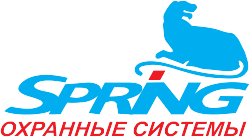 Для ввода pin-кода предусмотрены несколько ограничений по времени:«ЗАЩИТА ОТ КРАЖИ КЛЮЧЕЙ»Если pin-код не был введён в течение 5 минут после открытия автомобиля штатным ключом или системой бесключевого доступа, система перестаёт реагировать на нажатие «секретной» кнопки. Для активации «секретной» кнопки откройте, а затем закройте водительскую дверь. Введите pin-код.«ЗАЩИТА ОТ ПОДБОРА PIN-КОДА»Если pin-код введён неверно пять раз, система блокирует возможность дальнейшего ввода pin-кода на 5 минут, по истечении этого времени прозвучит короткий звуковой сигнал, после чего система даёт еще 2 попытки  на ввод pin-кода, затем блокируется еще на 5 минут и так далее.Функция «Anti Hi Jack»(Защита от насильственного угона).Опрос системой радиометки происходит при каждом включении зажигания и подтверждается двумя звуковыми сигналами. После закрытия дверей радиометка опрашивается еще некоторое время, затем опрос радиометки прекращается. Следующий опрос  радиометки происходит после открытия двери при включённом зажигании автомобиля.Если радиометка не обнаружена,  то  при нажатии на педаль тормоза включается тай- мер на 100 секунд, начнет звучать зуммер. После     прекращения      звуковых      сигналов и трех последующих нажатий на педаль тормоза двигатель будет остановлен, электромеханический замок капота закроется (если он входит в комплектацию). В этом случае, незамедлительно снизьте скорость  движения, по возможности перестройтесь вправо или постарайтесьостановиться.Необходимопомнить, что при остановке двигателя на скорости, рулевое управление становится тяжелее, а торможение требует большего усилия при нажатии на педаль. После выключения зажигания система сразу переходит в режим «ОХРАНА», активируются все блокировки ПК «СПРИНГ». Для выключения режима «ОХРАНА», откройте дверь водителя, ведите pin-код и запустите двигатель.Изменение pin-кода.Убедитесь, что режим «ОХРАНА» выключен (pin-код введён, радиометка опознана и находится в зоне считывания).Включите зажигание ( не менее чем на одну минуту).Выключите зажигание.Коротко нажмите 10 раз «секретную» кнопку - в ответ прозвучит длинный звуковой сигнал.Введите новый pin-код.Например pin-код 5-2:Совершите 5 коротких нажатий, система повторит пятью звуковыми сигналами первую введенную цифру, введите вторую цифру pin-кода 2  короткими нажатиями, система повторит двумя звуковыми сигналами вторую введенную цифру (Если система использует 3-х значный код, введите третью цифру).Если все действия произведены корректно, прозвучит длинный звуковой сигнал, подтверждающий смену pin-кода, при этом сама система вернется в режим «СНЯТ С ОХРАНЫ».Режим «СЕРВИС».Данный  режим  предназначен  для передачи  автомобиля  в   сервисный   центр. В этом режиме отключаются блокировки, система не переходит в режим «ОХРАНА», электромеханический замок капота (если он входит в комплектацию) остаётся в открытом состоянии, опрос радиометки отключается. Режим «СЕРВИС» допускает до 25 включений зажигания. При каждом последующем включении зажигания система информирует о возможном количестве оставшихся запусков двигателя короткими звуковыми сигналами. После 25 запусков двигателя, система выходит из режима «СЕРВИС», и переходит в режим«СНЯТ С ОХРАНЫ».При следующем включении зажигания произойдет опрос радиометки, а при открытии, а затем закрытии водительской двери система перейдёт в режим «ОХРАНА».Не сообщайте сотрудникам сервисных центров pin-код, расположение«секретной» кнопки и не оставляйте радиометку в автомобиле!Включение режима «СЕРВИС»:После ввода pin-кода запустите двигатель (произойдёт опрос  и  опознание  радиометки, о чем система сообщит двумя короткими звуковыми сигналами);Через 30 секунд выключите зажигание и три раза коротко нажмите на «секретную» кнопку.Если все действия произведены корректно, то прозвучат три длинных звуковых сигнала, подтверждающие переход в режим «СЕРВИС».Выключение режима «СЕРВИС»:Включите (не менее чем на 30 секунд), а затем выключите зажигание двигателя;Три раза коротко нажмите «секретную» кнопку.Если все действия произведены корректно, прозвучит длинный звуковой сигнал, подтверждающий переход в режим «СНЯТ С ОХРАНЫ».Система аварийного питания.При  установке   противоугонных комплексов «СПРИНГ», в состав которых входит    электромеханический     замок капота, автомобиль оборудуется клеммой аварийного питания на случай разряда штатного аккумулятора автомобиля. Для подачи питания в бортовую сеть автомобиля, подсоедините  клемму   аварийного   питания к плюсовой клемме пуско-зарядного устройства (аккумулятора-донора), а минус пуско-зарядного устройства (аккумулятора- донора) соединить с кузовом автомобиля.ВНИМАНИЕ!Клемма аварийного питания не предназначенадля запуска двигателя!Техподдержка:8 (800) 234-84-43+7 (495) 234-40-00+7 (812) 494-00-00